Veiligheidsplan Shantykoor Almere Algemene richtlijnen Arriveer kort voordat de repetitie beginter wordt gerepeteerd van 20.00 – 21.15 uur en er wordt geen pauze gehoudenhoudt de 1,5 meter afstand tot elkaarwas de handen vaak en goedschud geen handenhoest of nies in de elle boogblijf thuis bij een vermoeden van corona gerelateerde gezondheidsklachten bij jezelf als ook bij huisgenotenAfstand, ventilatie, registratieDe richtlijnen in het protocol van de verhuurder voor het gebruik van een repetitieruimte zijn leidend.Verdeel de ruimte in zones en individuele plaatsen worden gemarkeerdAfstand: Voor zingen geldt een minimale afstand van 1,5 meter rondom elke zanger, niet achter elkaar maar in een zigzagformatie (binnen en buiten) zodat de zangrichting vrij blijft. Er wordt geen gemeenschappelijke pauze gehoudenVentilatie: Lucht de ruimte regelmatig (in de pauzes ventilatoren aan, ramen/deuren open)na de bijeenkomst dienen de ruimtes ongeveer 10 minuten wordt geluchtRegistratie: Leg een presentielijst aan van aanwezige zangers en andere aanwezigen (dit vergemakkelijkt eventueel bron- en contactonderzoek door de GGD)    Hygiëne repetitieruimte Maak een rooster met taakverdeling voor het gereedmaken en schoon achterlaten van de ruimte (Doe dit dus niet spontaan of collectief!) Neem zelf schoonmaakmiddelen mee, waaronder desinfecterende gel, of stem dit af met de verhuurderDesinfecteer voor en na gebruik de materialen (stoelen, muziekinstrumenten, geluidsapparatuur etc.)Beperk het gebruik van muziekinstrumenten, geluidsversterking apparatuur en dergelijke tot de direct betrokkenenDeel onderling geen materialen, ook geen bladmuziek, neem eigen materialen mee terug naar huis of zet op elk gebruikt object de naam van de gebruiker. ZIGZAG-kooropstelling; leden nummer geven en op ZIGZAG plattegrond zetten!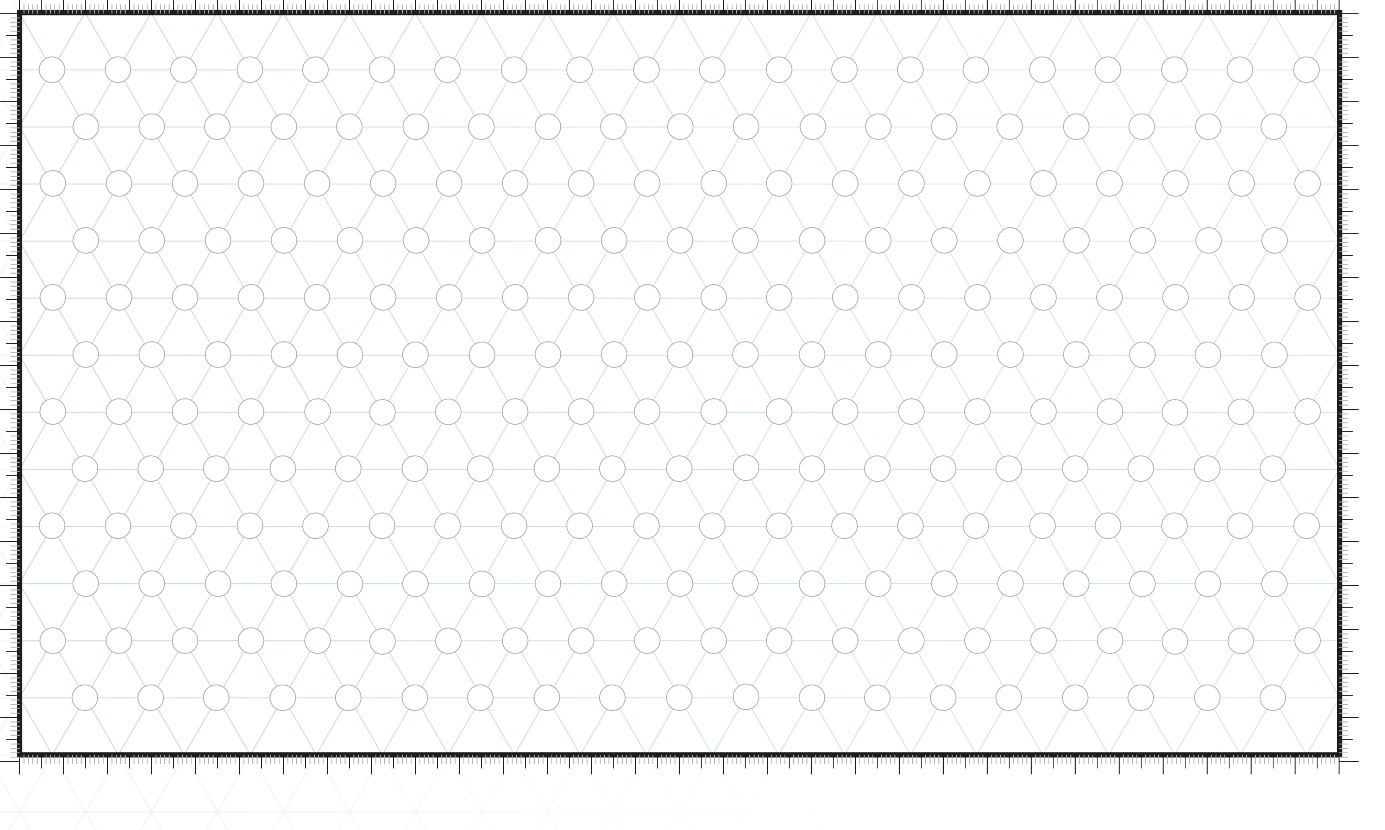 